В Троснянской общобразовательной школе      В нашей школе проходит игра "Большие права маленького человека", которую проводит уполномоченный по правам ребёнка в Троснянском районе Надежда Ивановна Королёва. Оказывается, интересно не только пользоваться правами, но и знать их. И, безусловно, не стоит забывать об обязанностях. 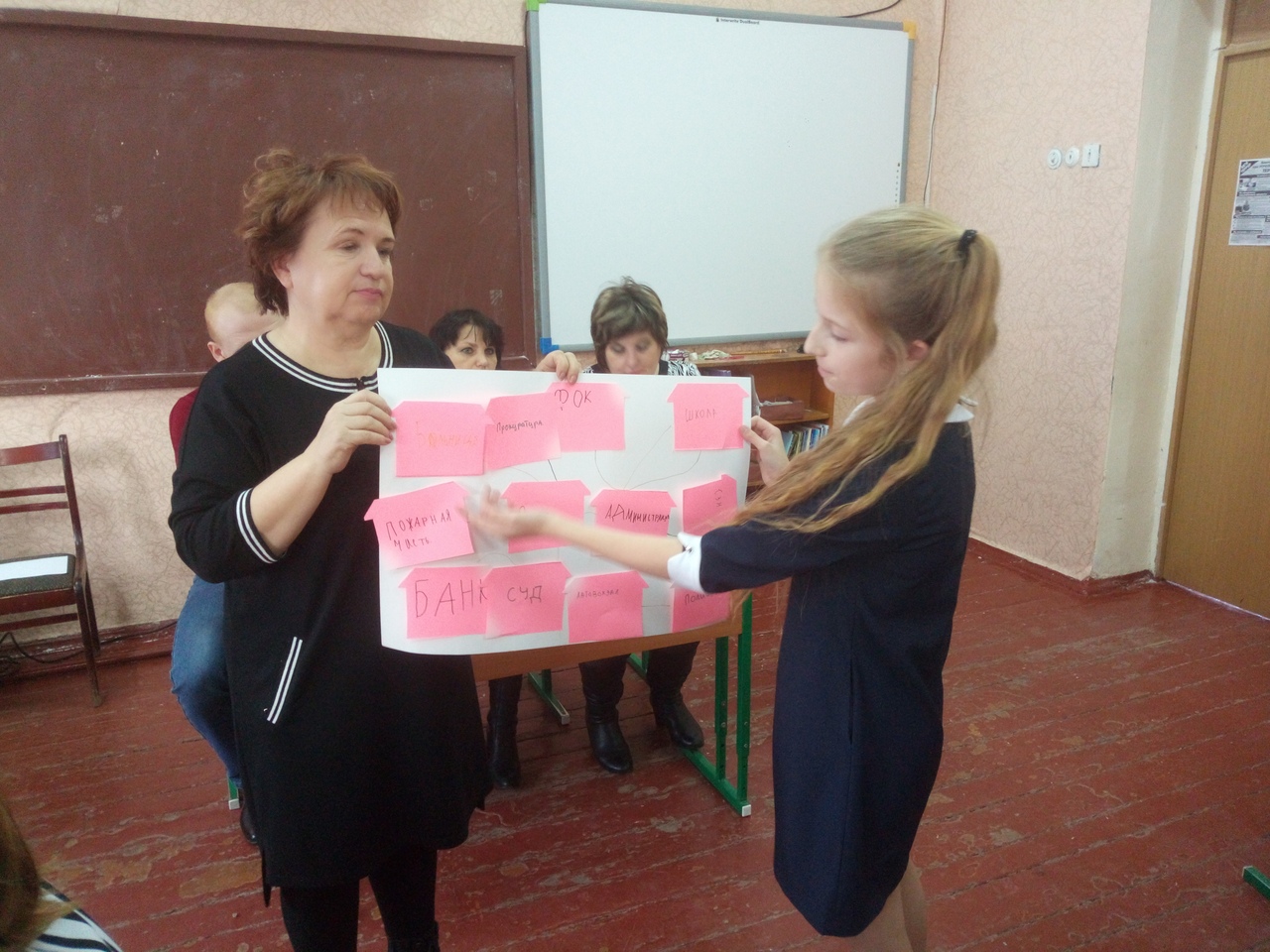 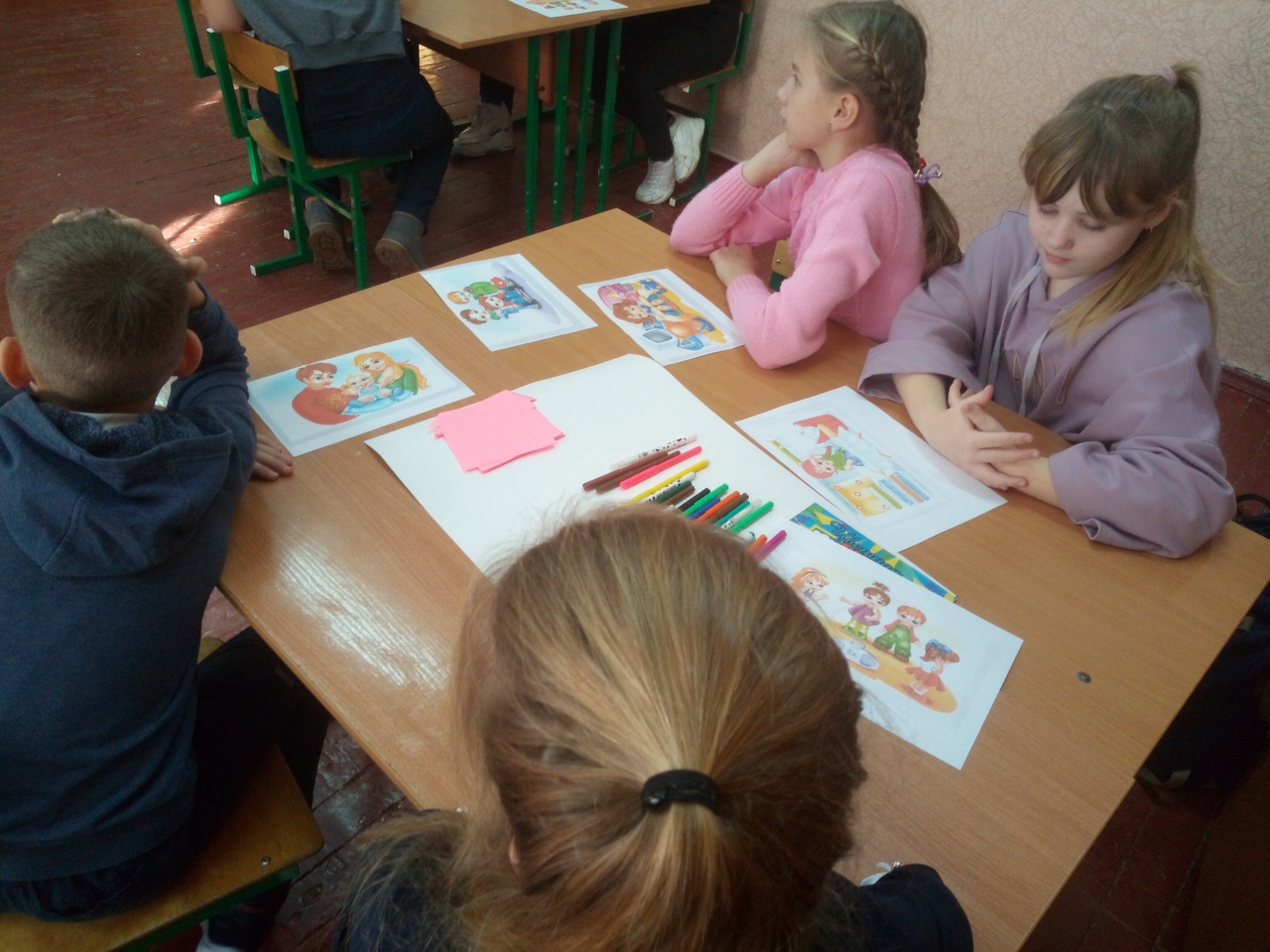 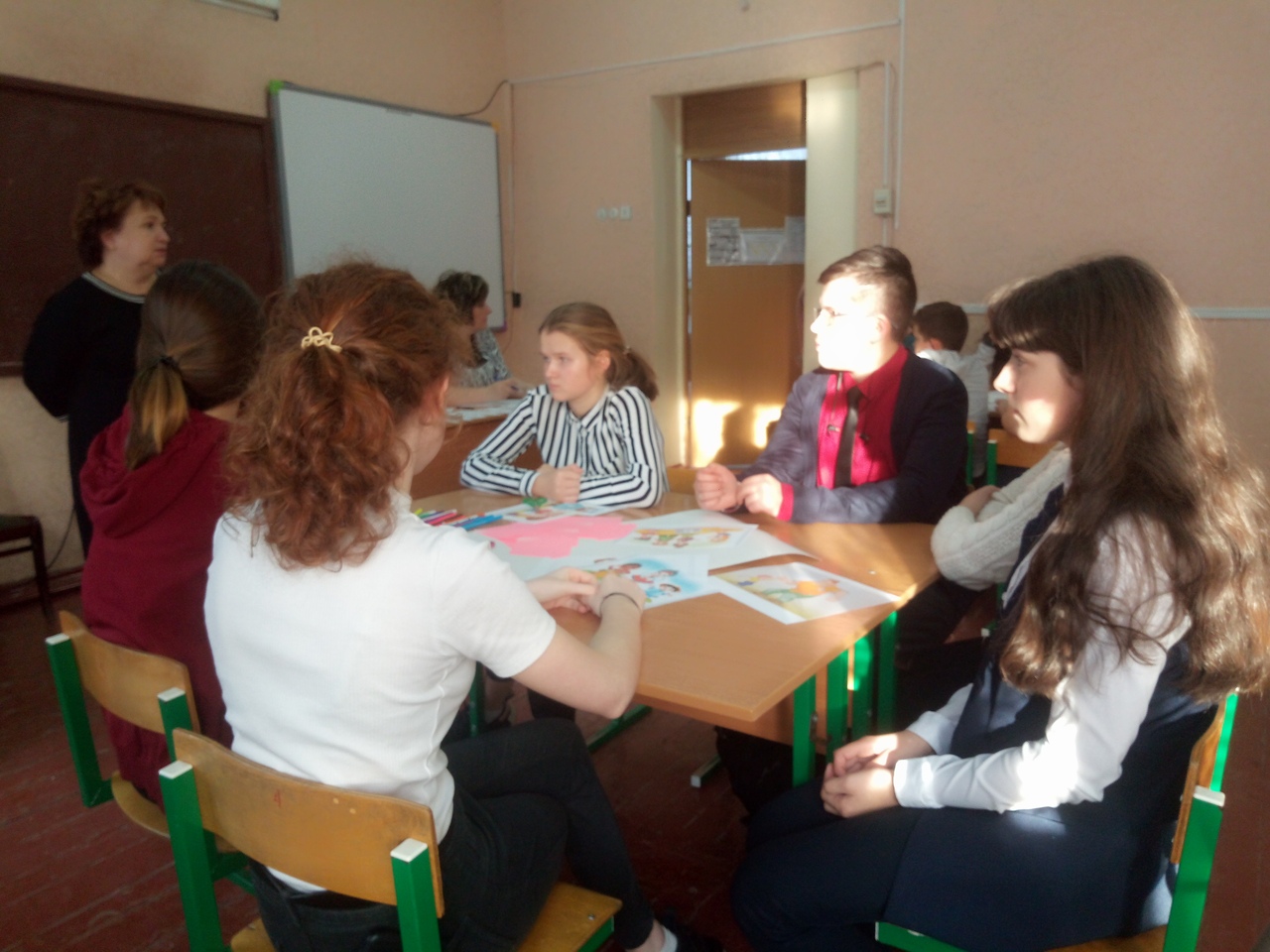 